ATIVIDADES DE CORPO E MOVIMENTONÍVEL IIATIVIDADE 1OBJETIVOS:DESENVOLVER OS MOVIMENTOS MAIS PRECISOS – RECORTARRECONHECER AS PARTES DO CORPO E MONTAR O QUEBRA- CABEÇA.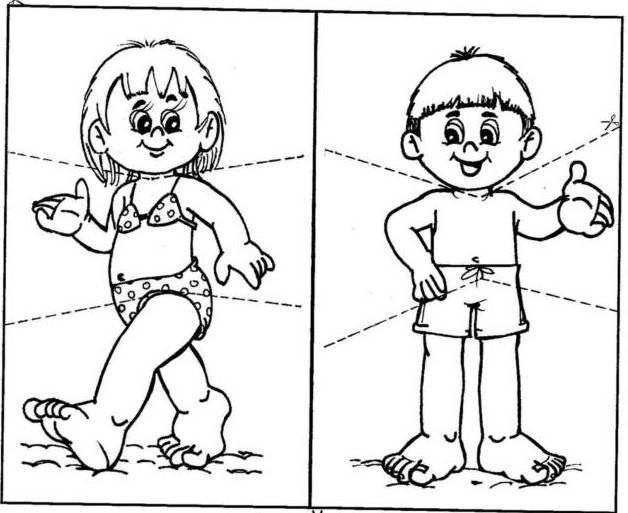 ATIVIDADE  2OBJETIVOS: . CONHECER O PRÓPRIO CORPO. MOVIMENTAR ATRAVÉS DA MÚSICAVÍDEO SUGERIDO: CABEÇA, OMBRO, JOELHO E PÉ - BOB ZOOM | VIDEO INFANTIL MUSICAL OFICIALhttps://youtu.be/vDee2bF8XlsEXECUTAR ATRAVÉS DA MÚSICA APONTANDO PARA AS PARTES DO CORPOObjetivo: deslocamento.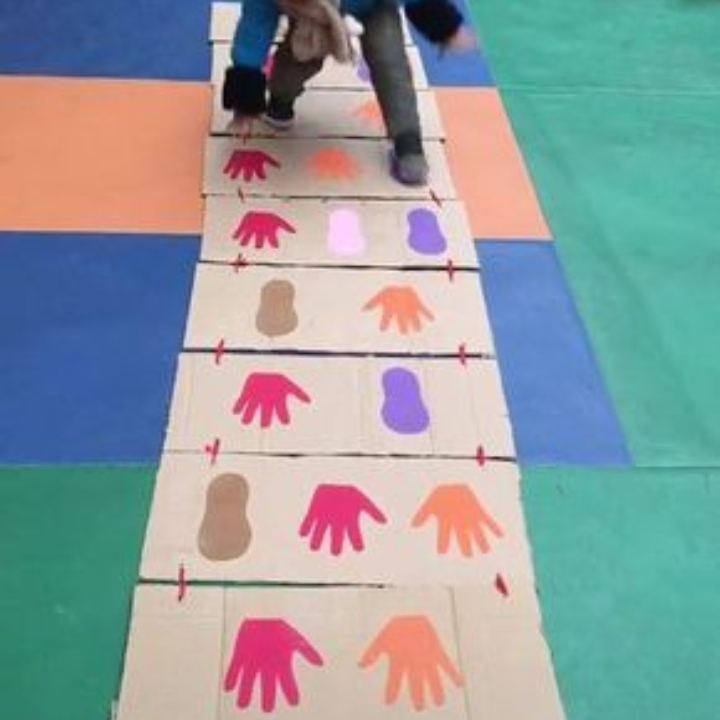 Objetivo: trabalhar as partes do corpo e sua amplitude,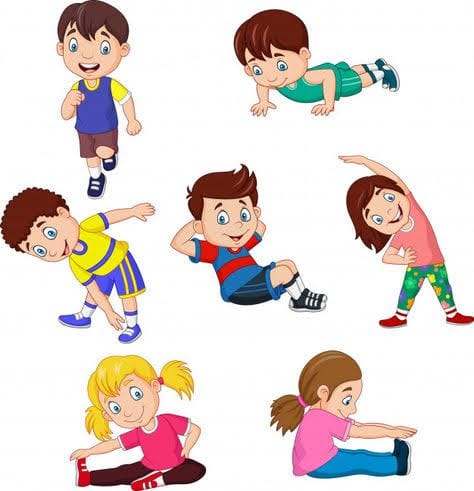 Objetivos: trabalhar a coordenação e a lateralidade,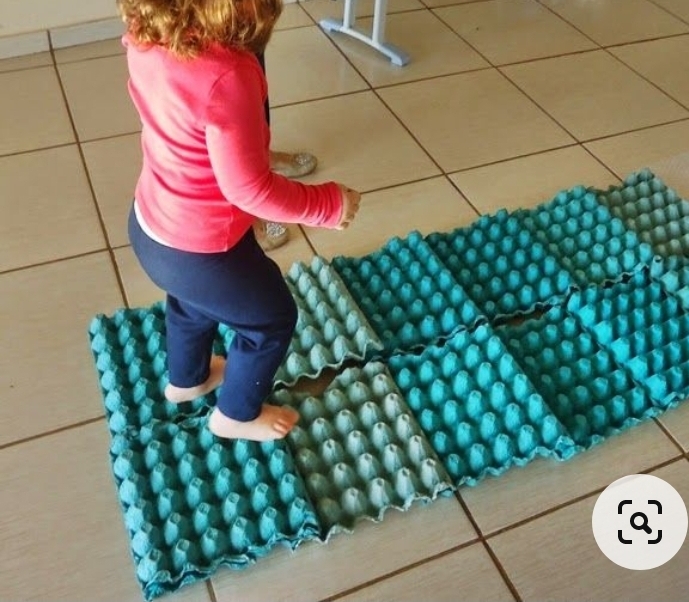 Objetivos: trabalhar parte do corpo e amplitude.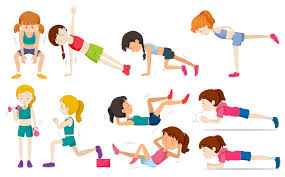 